Agenda for November 9, 2015OPA General Meeting7:00 – 9:00 PM Joslyn Park633 Kensington RoadSanta Monica CA 90405BOARD MEMBERS PRESENT: Judy Abdo, David Auch, Mark Gorman, Sadat Huq, Kate Kennedy, Jim Lawson, Mary Marlow, Evan Meyer, Marc Morgenstern, Mike Salazar, Jodi Summers, Roger Swanson, Patty Godon-Tann, Dave Tann1. Introduction to OPA (Jim Lawson – 1 minute) Called to order at 7pm2. Membership Announcement (Sadat Huq – 3 minutes) 3. Community Comments/The Neighborhood Voice: Public Inquiries, Questions, Concerns Jodi: Ozone Park event great successPatty: Detailed Park upgrade over two yearsJim: Introduces nephew4. Actions Taken Since Last Board Meeting Patty: Permits confirmed for Joslyn Park5. Expo Line Information (Stacy Yamato-Jasmin Metro Community Relations Mgr. - 30 minutes) Stacy: 7 new stations, 3 in SM; 6.6 miles, 46 minutes to downtown LA3 park and ride lots; 1 in SM at 17th and SMCOpening spring 2016, still testing and training of personnel$1.75 reg fare, tap cardsTrains stop at red lights, go 25 mph on Colorado Blvd.No left turn and U turn signs; no left turn lanes12 minute frequency of trainsProjected ridership year one = 20,0006. OP Library News (Karen Reitz - 10 minutes) Karen: First phase of strategic plan completed, going to Council Dec. 84 key focus areas: Library as vibrant learning center (literacy for children and adults, training grant for staff)Wellbeing Cultivator, inc. more community collaborationDynamic Third Place--customer experience, WiFi connectivityCommunity and Cultural Connector: Be a part of neighborhoods, help job seekers and home-based workersJodi—Homeless in front garden of OP BranchKaren—Trying to do more city events on front lawn7. “Team OPA” (Dave Tann - 5 minutes) Working on concept--non political, community outreach for people in need, offshoot of Ozone communityLooking for board member involvement and collaborationJodi—align with other groups like KiwanisIdeas: volunteer beach cleanup, adopt pocket parkPatty—visibility for OPA, small and big things beyond paradeEvan—“Team OPA” brand whenever we are involved in event or volunteer experience8. Lincoln Boulevard Update (Roger Swanson - 15 minutes) Presentation to City Council meeting 11/24Workshop in Jan., then to Planning Commission in March-AprilHighlights include—streetscape improvements such as medians, new bike racks, new crosswalks, storefront facade improvementsUtility box artwork with Olympic HS students, curbside planter programCreating Business Improvement districtAction teams to address assaults centered at Lincoln and Pico9. Website Review and Administration (Jodi Summers/Jessica Eriksen - 10 minutes) Jodi—All content to flow through Jodi, with form for when it’s on and off website10. Ocean Park Mini Parks - Action Item - OPA Endorsement (Phil Brock - 10 minutes) Phil—Thanks Patty and Ozone Park communityOP resident reported areas of neglect on OP Blvd between 3rd and Highland They won’t be neglected if added to park system; also better policedRequests OPA support for adding plots of land to park systemJudy—parcels there because OP Blvd used to be narrow street and were left over from traffic management schemeBob Taylor—never designated as parksMark G—Jurisdictional change, not new green spaceDAVID A: MOTION TO APPROVE AND SEND LETTER (ATTACHED BELOW)  MARY SECONDEDPASSES 14-011. Bergamot Advisory Committee (Mary Marlow – 10 minutes) Exploring kinds of uses for community space at BergamotArtist display areas, art classes, musical groups, dance performances, theater workshopsMike—Passive garden space to deal with run offNext Meeting 11/16 1:30pm at BergamotMary--Bergamot Station missing community support12. Report from Neighborhood Council Meeting (Mary Marlow – No Report) 13. Approval of Minutes from October 12th Meeting (Marc Morgenstern - 2 minutes) MEETING EXTENDED APPROVAL OF OCTOBER MINUTES MOTION BY: Mark G.  SECONDED BY: Mike S.APPROVAL BY ACCLAIMATION14. Treasurer’s Report (Patty Godon-Tann - 5 minutes) No expenditures$155.56 donations and membership received15. Committee Reports:  Ocean Park Zoning (Judy Abdo - 5 minutes) --Issue resolved: Bottom of Highland and Marine, OP’s lowest point floods, being watched by City as part of El Nino preparations Lincoln Boulevard Task Force (See Item 8 above)  Membership (Sadat Huq – 5 minutes) 	--Holiday Party—Jeff working on arrangements for Lula--Mixer at Enterprise Fish Co. went well--Planning January mixer Communications (Jodi Summers – 5 minutes)  General Plan (Mary Marlow – 5 minutes) --Planning Commission intro to master plan last week; different organizations want different things Beautify Earth (Evan Meyer – 5 minutes) --Lincoln utility boxes—three classes with students and professional artists; seven boxes before Christmas--OP Blvd. boxes, multiple letters in support--City Council to vote to pilot utility box project for Lincoln and OP Blvds. Santa Monica Airport (Mike Salazar – 5 minutes) --Oct. city meeting re: emissions; Council directed staff to enforce unleaded fuel only; remediation required for flight schools and other lessees--Council considering ending fuel sales completely; looking at other airports--Looking at eliminating flight schools--Council directed staff to look at passenger, pilot access and security Tree Committee (Andrew Gledhill – 5 minutes) 	--OP Blvd. trees ordered by forester; palms at Second and Fourth Main Street Committee (Marc Morgenstern – 5 minutes) 	--Zach working on cards and signs--Judy—2 parklets under consideration OP 125 (Mike Salazar – 5 minutes) 	--Shotgun House opening in January	--Dispute about datesDecember Meetings: Saturday December 5, 2015 at 4:00 – 6:00PM at Lula’s on Main Street (OPA Holiday Party) Monday December 14, 2015 at 7:00 – 9:00PM at Joslyn Park Refreshments December: ???MOTION TO ADJOURNMEETING ADJOURNED AT 9:15pmOPA Board Voting RosterItem: Letter in Support of Ocean Park Blvd. ParkletsMotion: To send a letter to City Council supporting change in designation of five parcels on Ocean Park Blvd. to parklandMade by Dave A ; Seconded by: MaryDate:11/9/15  At Meeting___X__ On line______Totals: Yes 14___ No 0___Abstain_______Absent______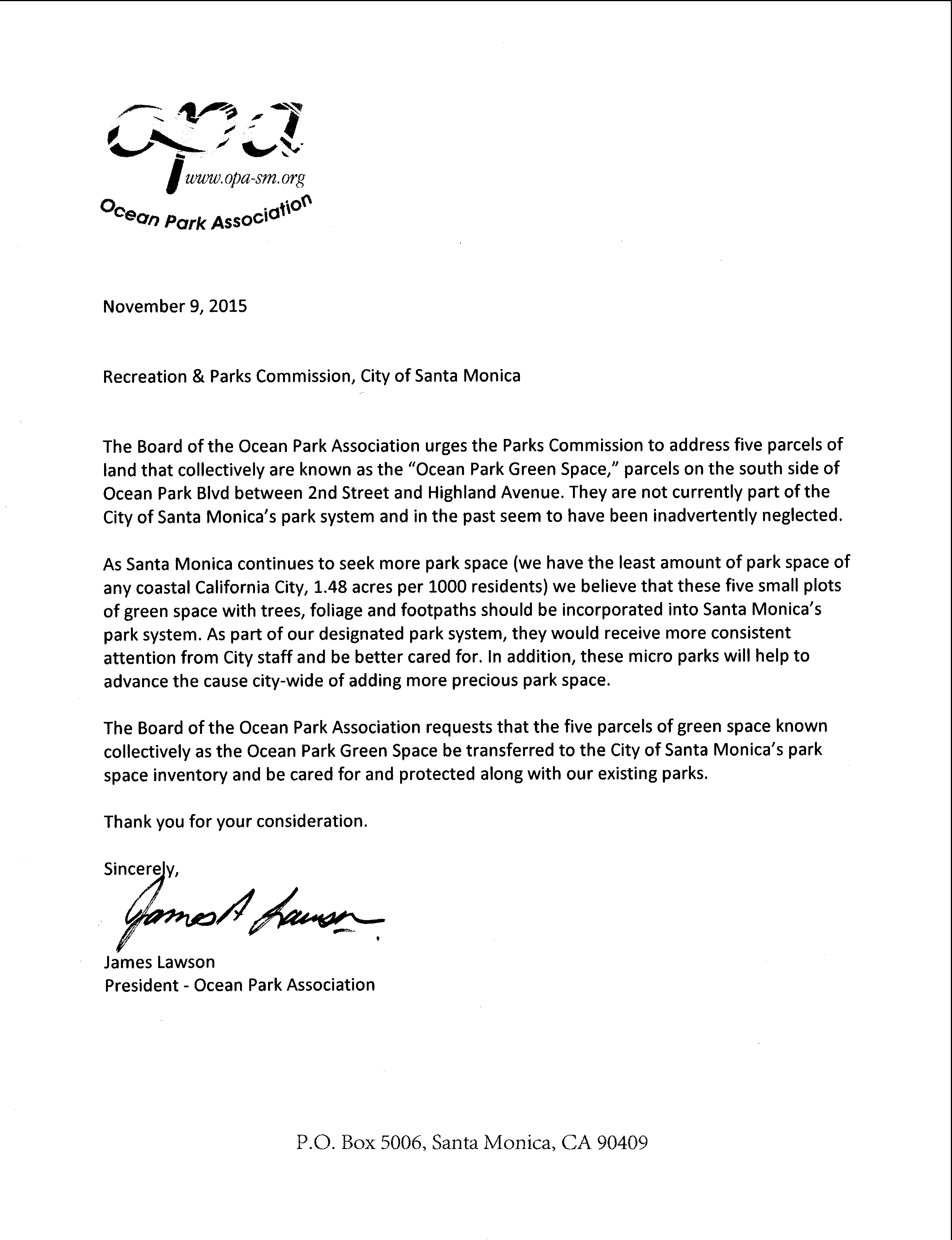 Board MemberYNAbstainBoard MemberYNAbstainDavid AuchXEvan MeyerXJudy AbdoXMarc MorgensternXAndrew GledhillXRoger SwansonXPatty Godon-TannXMark GormanXMike SalazarXSadat HuqXJodi SummersKateXDavid TannXJim LawsonXMary MarlowX